UPAYA MENINGKATKAN HASIL BELAJAR MATEMATIKA SISWA MELALUI MODEL PEMBELAJARAN KOOPERATIF TIPE THINK PAIR SHARE DI MTs SWASTA BABUL ULUM MEDAN LABUHANSKRIPSIOLEH :MASITA NPM :131114029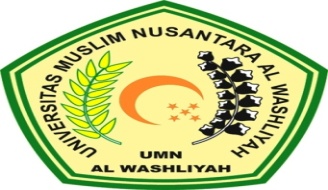 FAKULTAS KEGURUAN DAN ILMU PENDIDIKANUNIVERSITAS MUSLIM NUSANTARA AL-WASHLIYAHMEDAN2017UPAYA MENINGKATKAN HASIL BELAJAR MATEMATIKA SISWA MELALUI MODEL PEMBELAJARAN KOOPERATIF TIPE THINK PAIR SHARE DI MTs SWASTA BABUL ULUM MEDAN LABUHANSKRIPSISkripsi ini Diajukan untuk Melengkapi Tugas-tugas dan Memenuhi Syarat-syarat Untuk Mencapai Gelar Sarjana Pendidikan Pada Jurusan Pendidikan Matematika dan Ilmu Pengetahuan Alam Program Studi Pendidikan MatematikaOLEH :MASITANPM :131114029FAKULTAS KEGURUAN DAN ILMU PENDIDIKANUNIVERSITAS MUSLIM NUSANTARA AL-WASHLIYAHMEDAN2017